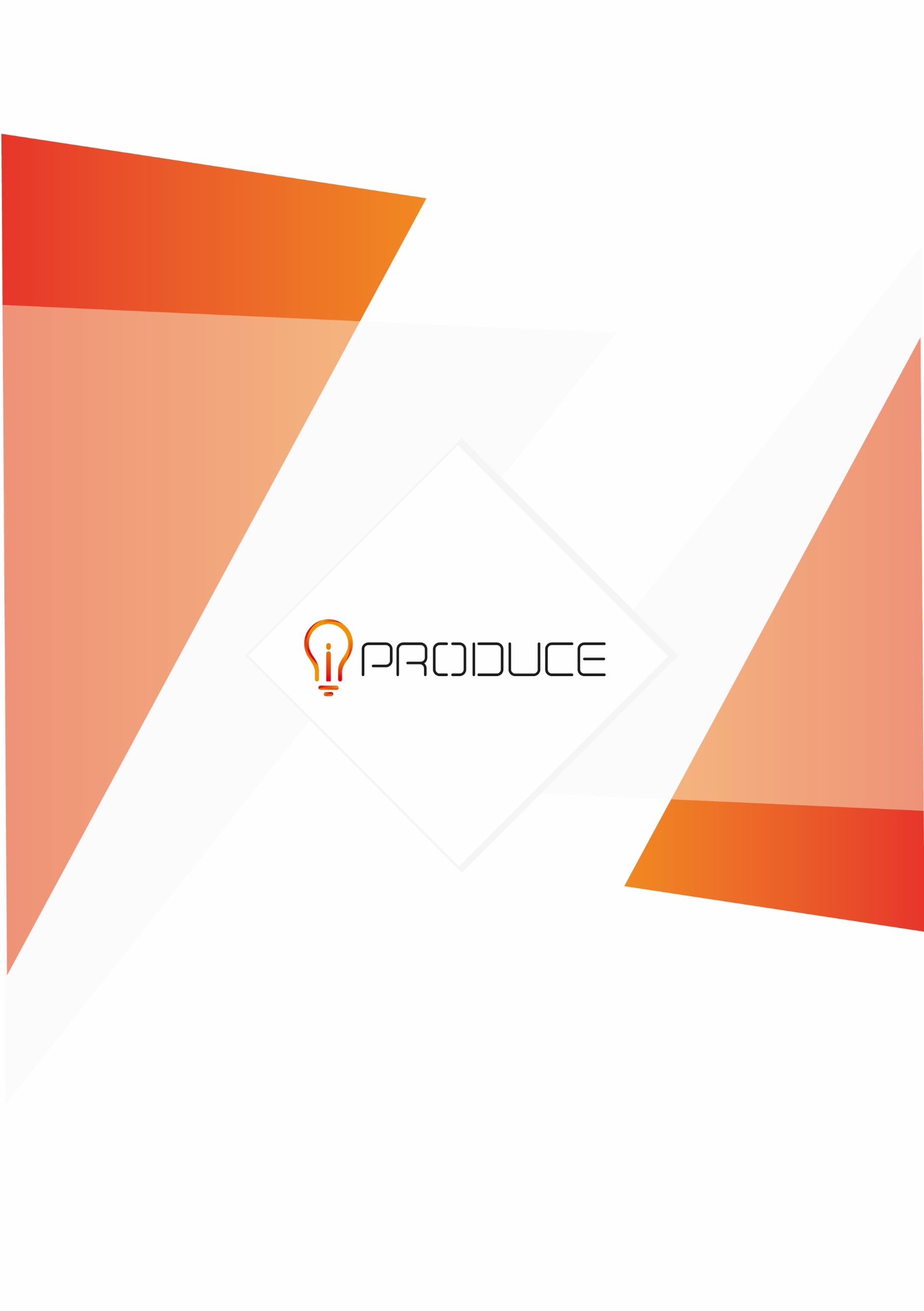 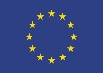 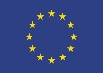 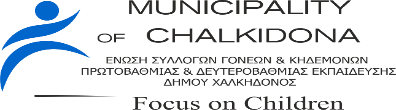 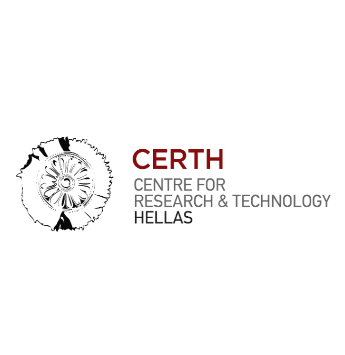 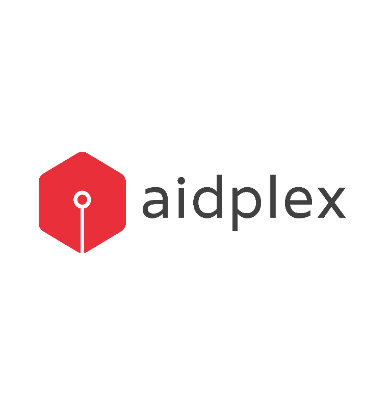 Πίνακας Περιεχομένων1.	Εισαγωγή	11.1.	Στόχοι του διαγωνισμού	11.2.	Προτεινόμενες προκλήσεις	21.3.	Απαιτήσεις διαγωνισμού	21.4.	Ποιοι μπορούν να συμμετάσχουν στον διαγωνισμό;	21.5.	Ποιος θα κερδίσει τον διαγωνισμό;	31.5.1.	Νικητές	31.5.2.	Έπαθλο & Βραβεία	32.	Αίτηση Συμμετοχής	42.1.	Παρουσίαση του υποψηφίου	42.2.	Περιγραφή της ιδέας	42.3.	Τρέχουσα κατάσταση της τεχνολογίας στα σχολεία	42.4.	Αξία και επίδραση της ιδέας που σχετίζεται με το έργο iPRODUCE	42.5.	Προθυμία/ κίνητρο συμμετοχής	52.6.	Στάδιο ανάπτυξης	52.7.	Στοιχεία επικοινωνίας του υποψηφίου	52.8.	Άλλοι όροι και προϋποθέσεις	53.	Υποβολή και αξιολόγηση	63.1.	Υποβολή συμμετοχών	63.2.	Αξιολόγηση αποτελεσμάτων	63.3.	Ανακοίνωση αποτελεσμάτων	64.	Επικοινωνία και πληροφορίες	7ΕισαγωγήΤο Ινστιτούτο Τεχνολογιών Πληροφορικής και Επικοινωνιών (ΙΠΤΗΛ) του Εθνικού Κέντρου Έρευνας και Τεχνολογικής Ανάπτυξης (ΕΚΕΤΑ) σε συνεργασία με την start-up AidPlex και της Ένωσης Συλλόγου Γονέων & Κηδεμόνων Πρωτοβάθμιας & Δευτεροβάθμιας Εκπαίδευσης του Δήμου Χαλκηδόνας, διεξάγουν έναν ανοιχτό μαθητικό διαγωνισμό, στα πλαίσια υλοποίησης του Ευρωπαϊκού έργου iPRODUCE.Ειδικότερα, μέσω του διαγωνισμού προωθείται ένας καινοτόμος τρόπος εκπαίδευσης δια βίου μάθησης, με τη χρήση των εργαστηριακών υποδομών της Μονάδας Προσθετικής Κατασκευής του (AMU) του ΕΚΕΤΑ/ΙΠΤΗΛ και της AidPlex, δίνοντας τη δυνατότητα στους μαθητές της 5ης και 6ης τάξης Δημοτικών και όλων των τάξεων Γυμνασίων Σχολείων, να έρθουν πιο κοντά στις σύγχρονες τεχνολογίες. Συγκεκριμένα, ενθαρρύνει την ενασχόληση των μαθητών με τη δημιουργία και κατασκευή πρωτότυπων αντικειμένων, ενσωματώνοντας τεχνολογίες 3D εκτύπωσης και AR/VR (εικονικής & επαυξημένης πραγματικότητας), με θεματολογία την «3Δ Συνεργατική Δημιουργία και Κατασκευή στην Εκπαίδευση και στον Πολιτισμό».Στόχοι του διαγωνισμούΟ διαγωνισμός στοχεύει:να συμβάλλει στην πολιτισμική εκπαίδευση των μαθητών πρωτοβάθμιας ή δευτεροβάθμιας εκπαίδευσης, μέσω 3D συνεργατικών δραστηριοτήτων κατασκευής και δημιουργίαςνα ενθαρρύνει τη συμμετοχή των ενδιαφερομένων σχολείων/μαθητών, επιτρέποντας τη διερεύνηση και την εφαρμογή δημιουργικών ιδεών ακολουθώντας τις αρχές του συν-σχεδιασμού και της συν-ανάπτυξηςΟ διαγωνισμός στοχεύει:να υποστηρίξει τους νικητές στον συνεργατικό σχεδιασμό και την ανάπτυξη πρωτοτύπωνπροκειμένου να φτάσουν σε περαιτέρω στάδια ανάπτυξης και υλοποίησης των ιδεών τουςενσωματώνοντας τεχνολογίες 3D εκτύπωσης και AR/VR (εικονικής & επαυξημένης πραγματικότητας)Περιγραφή Διαγωνισμού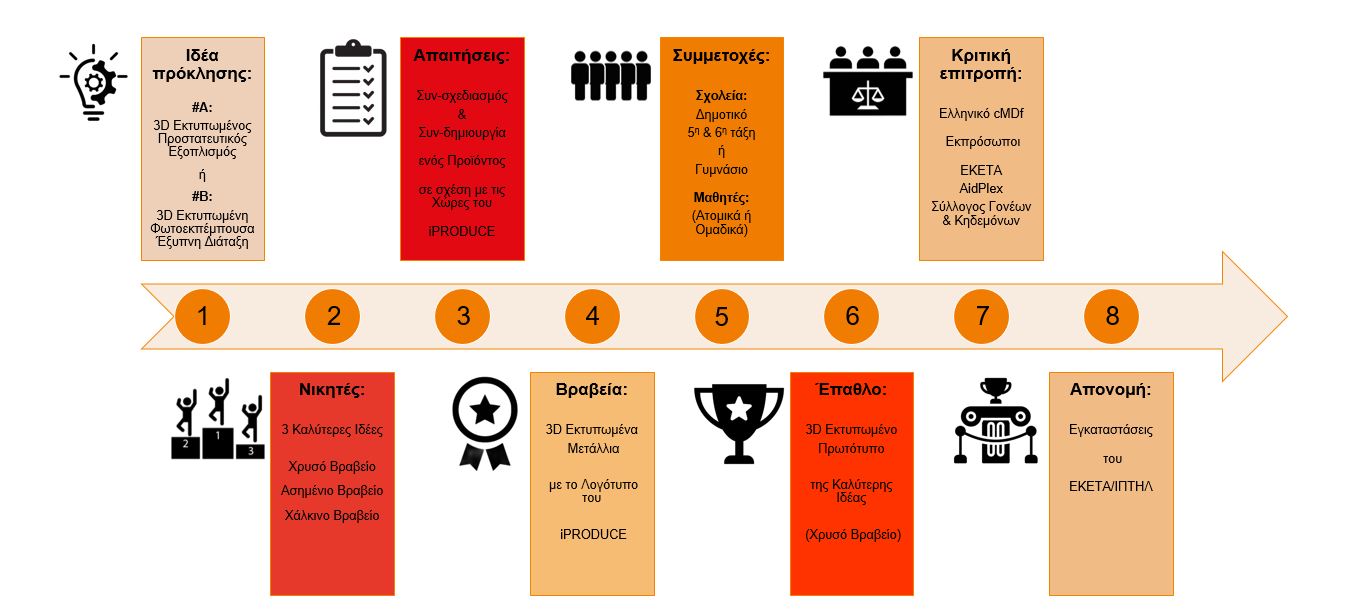 Προτεινόμενες προκλήσειςΟι συμμετέχοντες καλούνται:να επιλέξουν μια από τις δύο προτεινόμενες προκλήσεις του διαγωνισμού (#Α και #Β)να συν-δημιουργήσουν και να συν-σχεδιάσουν ένα αντικείμενο σε σχέση με τη χώρα και την κουλτούρα της επιλογής τους.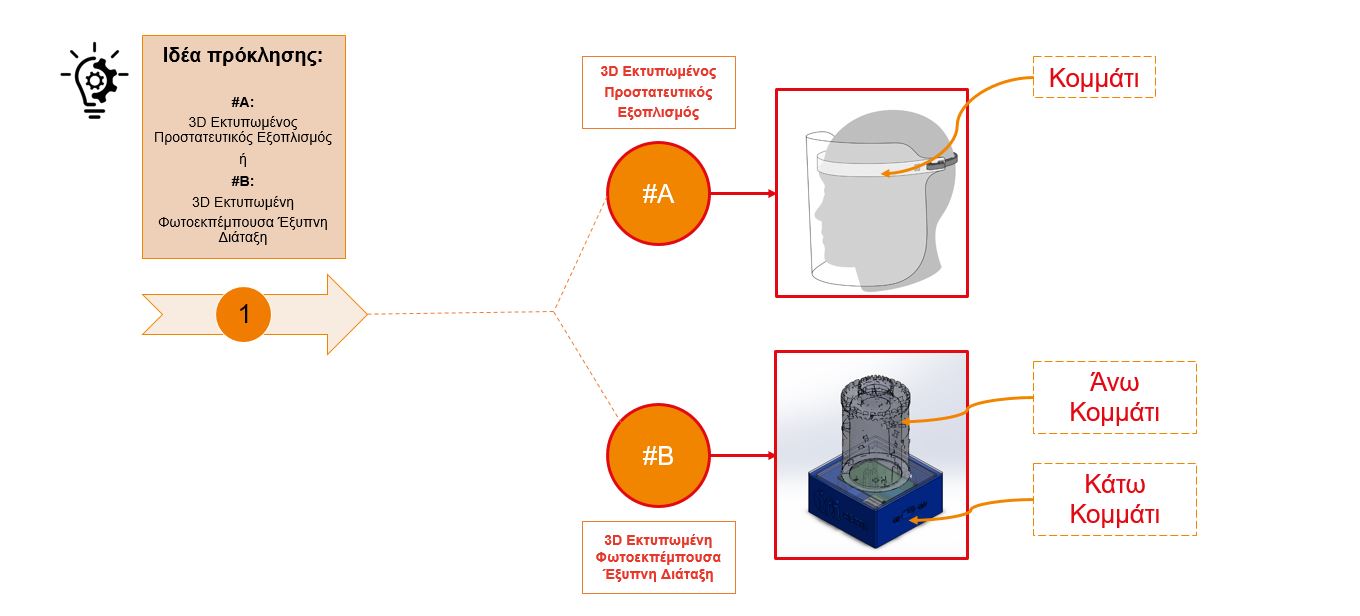 Πρόκληση #Α:Σχεδιασμός Τρισδιάστατου (3D) Εκτυπωμένου Προστατευτικού Εξοπλισμού (π.χ. ασπίδες προσώπου) για την αντιμετώπιση του Covid-19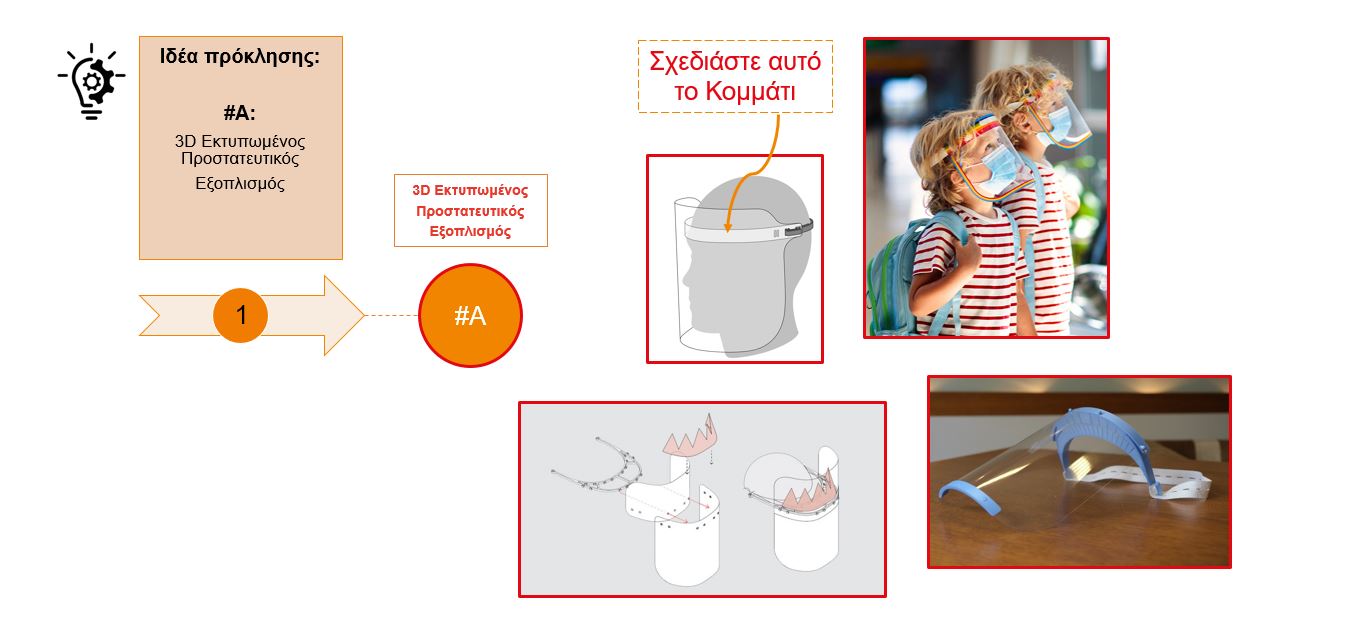 Πρόκληση #B:Σχεδιασμός και κατασκευή Τρισδιάστατης (3D) Εκτυπωμένης Φωτοεκπέμπουσας Έξυπνης Διάταξης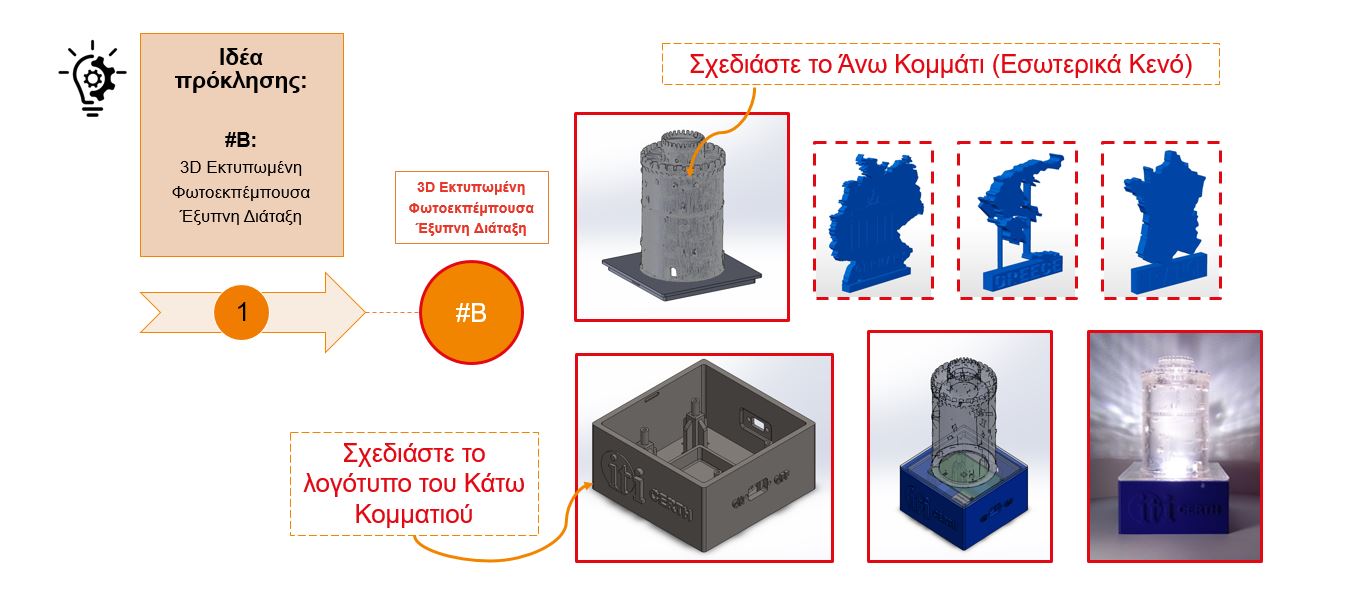 Απαιτήσεις διαγωνισμούΟι διαγωνιζόμενοι καλούνται:να επιλέξουν μία από τις παραπάνω προτεινόμενες ιδέες πρόκλησης (#Α) και (#Β)να σχεδιάσουν ένα σκίτσο (σε χαρτί) ενός τρισδιάστατου μοντέλου του επιλεγμένου αντικειμένου, στο οποίο θα απεικονίζονται στοιχεία από μία από τις ακόλουθες έξι χώρες της Ευρώπης που απαρτίζουν την κοινοπραξία του έργου iPRODUCE:ΔανίαΓαλλίαΓερμανίαΕλλάδαΙταλίαΙσπανίανα χρησιμοποιήσουν χαρακτηριστικά στοιχεία σχετικά με την κουλτούρα και τον πολιτισμό της εκάστοτε χώρας (π.χ. γεωγραφικά όρια χάρτη, σημαίες, σύμβολα, αξιοθέατα, σχέδια, μοτίβα, λογότυπα, λέξεις)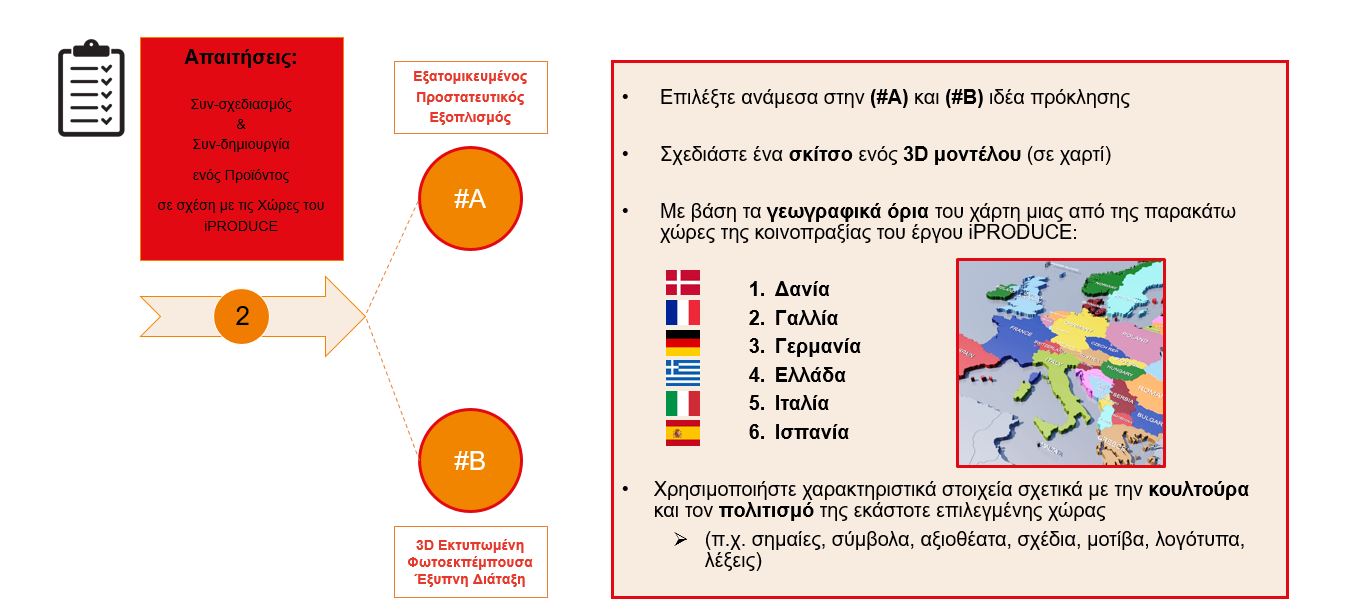 Ποιοι μπορούν να συμμετάσχουν στον διαγωνισμό;Η συμμετοχή είναι ΔΩΡΕΑΝ, χωρίς καμία οικονομική επιβάρυνση των συμμετεχόντωνΣτον διαγωνισμό έχουν δυνατότητα συμμετοχής:Σχολεία εντός της Περιφέρειας Κεντρικής ΜακεδονίαςΔημοτικά Σχολεία (5η & 6η τάξη) ήΓυμνάσια Σχολεία (όλες οι τάξεις)Μαθητές Σχολείων:Ατομικές συμμετοχές ήΟμάδες μαθητών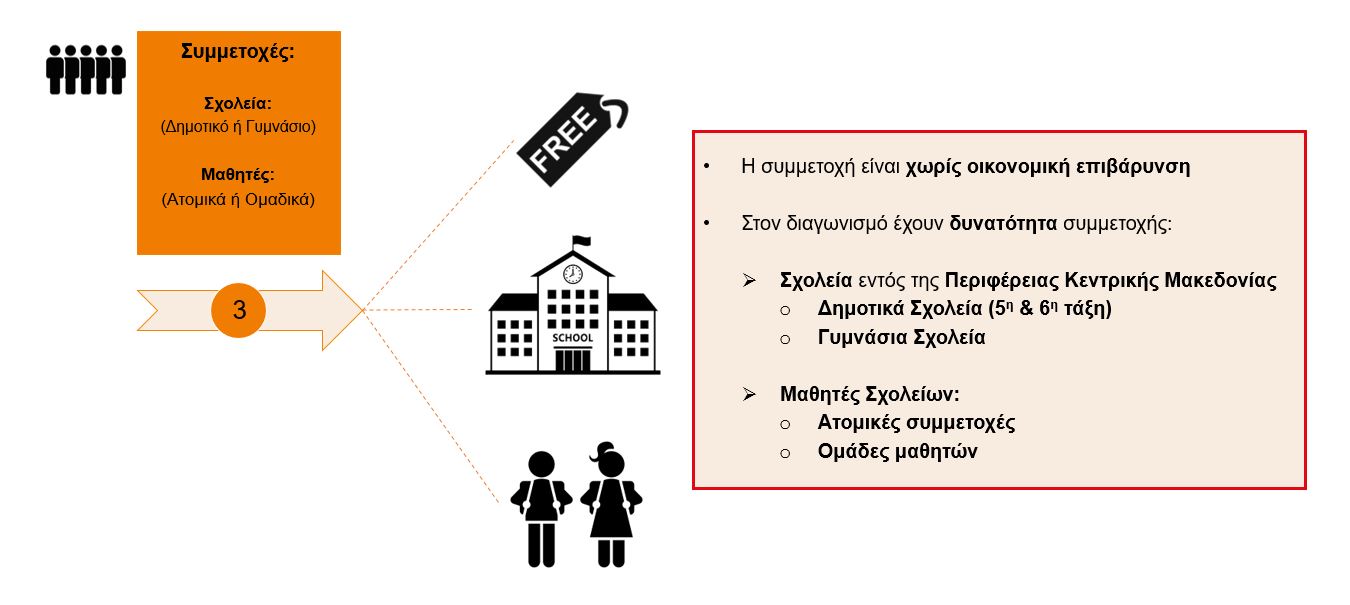 Ποιος θα κερδίσει τον διαγωνισμό;ΝικητέςΒάση της καινοτομίας της ιδέας, θα απονεμηθούν τρία βραβεία: το Χρυσό, το Ασημένιο και το Χάλκινο Βραβείο, τα οποία θα δοθούν στο σχολείο/μαθητή που θα βρεθεί σε 1η, 2η και 3η σε σειρά κατάταξη, αντίστοιχα.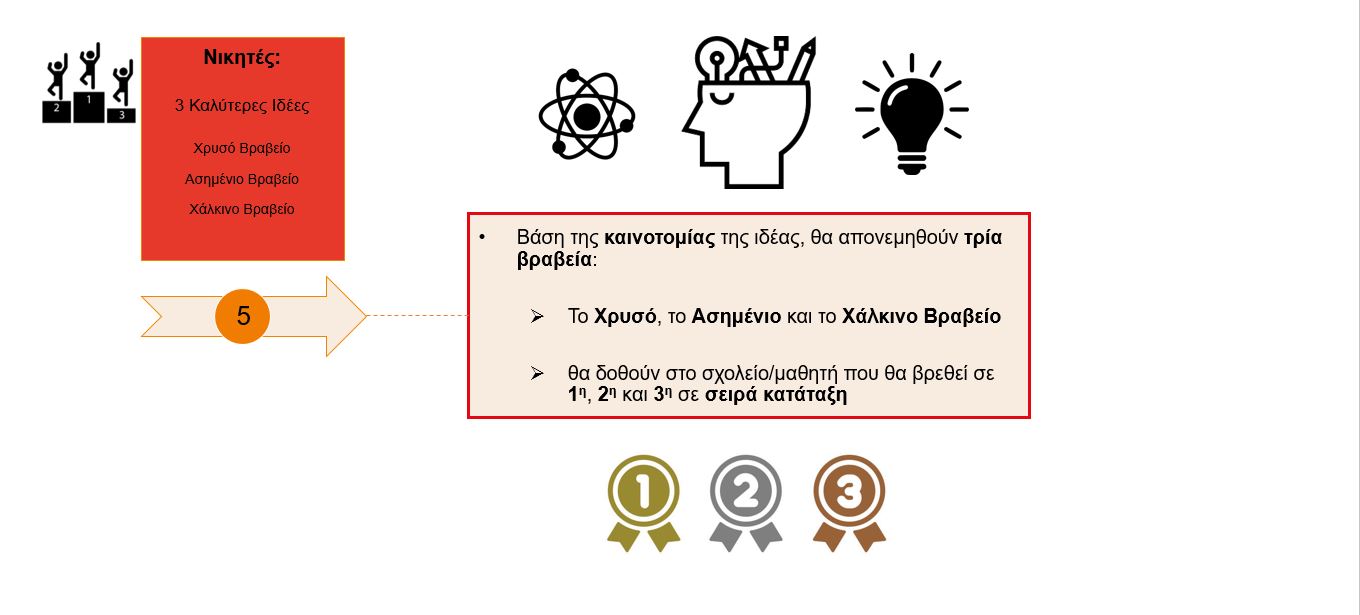 Έπαθλο & ΒραβείαΟι τρεις καλύτερες προσπάθειες των σχολείων που θα συμμετέχουν θα βραβευτούν με τρία 3Δ εκτυπωμένα μετάλλια (χρυσό, ασημένιο, χάλκινο) τα οποία θα φέρουν το λογότυπο του έργου iPRODUCE.Οι μαθητές του σχολείου με την καλύτερη ιδέα (1ο βραβείο), θα έχουν τη δυνατότητα:Να παρακολουθήσουν από κοντά τη διαδικασία δημιουργίας και της 3Δ εκτύπωσης της ιδέας τουςΝα συμμετέχουν σε μια ξενάγηση στις εγκαταστάσεις του εργαστηρίου της Μονάδας Προσθετικής Κατασκευής (AMU) του ΕΚΕΤΑ/ΙΠΤΗΛ και της AidPlexΝα χρησιμοποιήσουν την πλατφόρμα OpIS του έργου iPRODUCE, για τη συνδημιουργία και την αξιολόγηση της ιδέας τους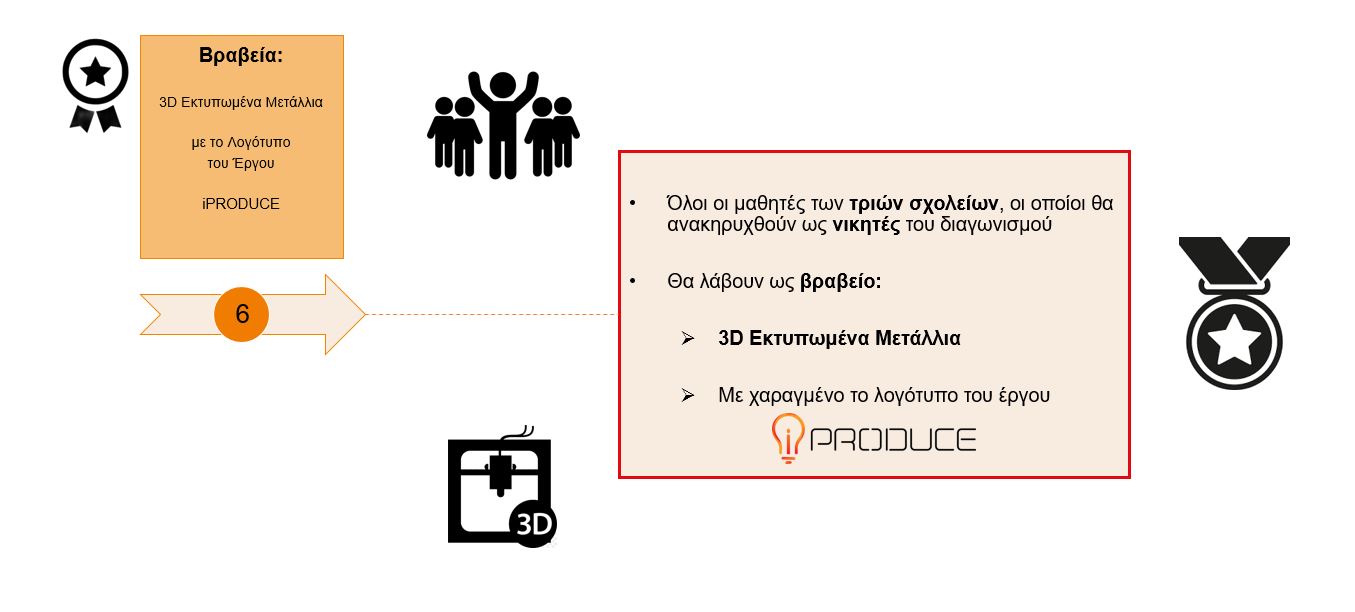 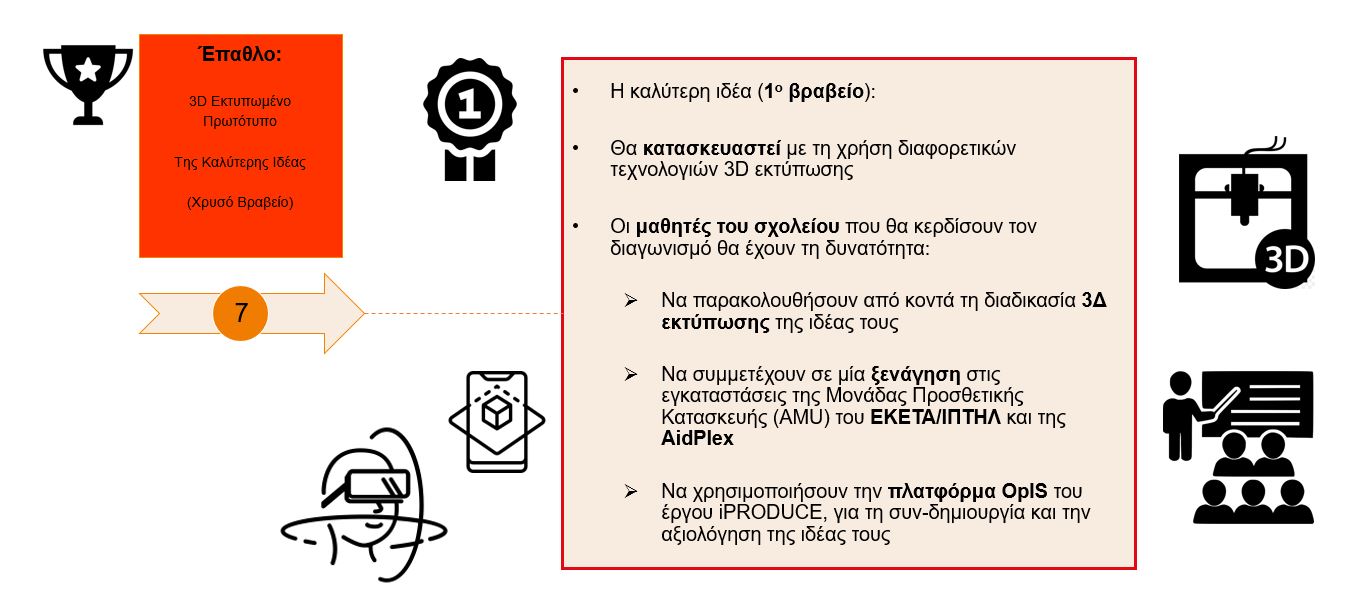 Χρονοδιάγραμμα διαγωνισμού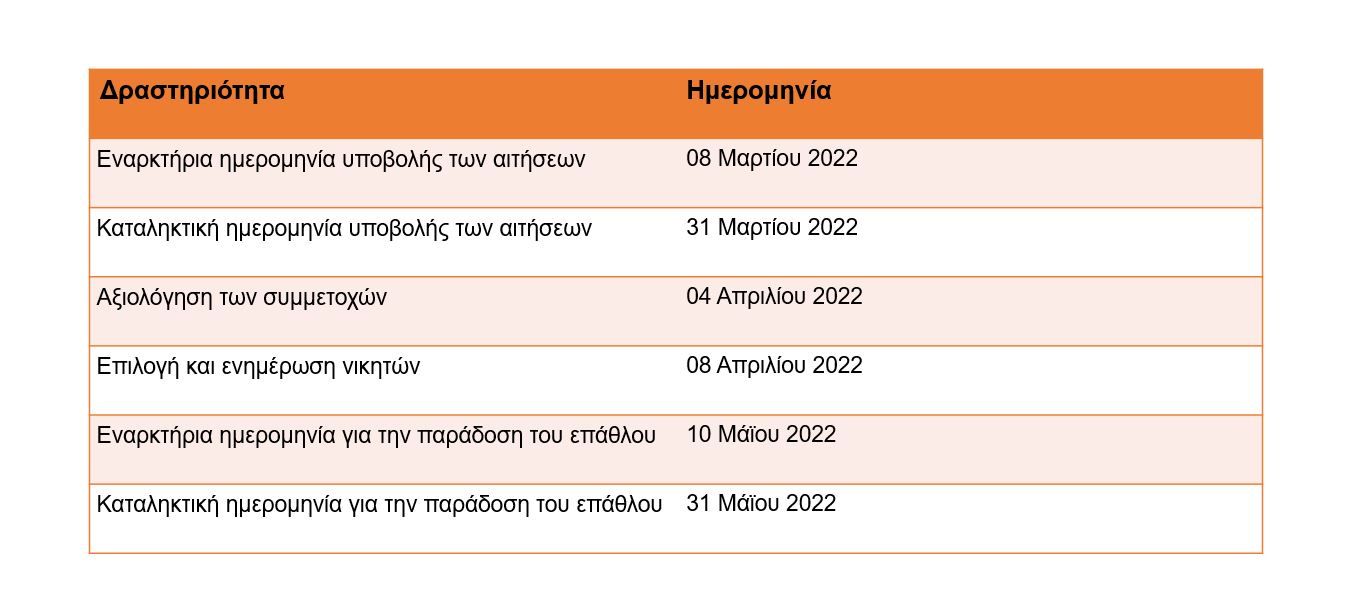 Αίτηση ΣυμμετοχήςΟι συμμετέχοντες καλούνται να συμπληρώσουν τις παρακάτω ερωτήσεις:Παρουσίαση του υποψηφίου(Παρακαλείστε να περιγράψετε τα ακόλουθα στοιχεία: το όνομα σχολείου, την περιοχή, και των αριθμό των μαθητών που θα συμμετέχουν στον διαγωνισμό)200-λέξεις μέγιστοΠεριγραφή της ιδέας(Ποια από τις δύο ιδέες επιλέξατε (Α) ή (Β); Ποια από τις ακόλουθες έξι χώρες της Ευρώπης (Δανία, Γαλλία, Γερμανία, Ελλάδα, Ιταλία, Ισπανία) που απαρτίζουν την κοινοπραξία του έργου iPRODUCE, και ποιο μνημείο επιλέξατε και γιατί;)500-λέξεις μέγιστοΤρέχουσα κατάσταση της τεχνολογίας στα σχολεία(Είστε εξοικειωμένοι με τεχνολογίες 3D Εκτύπωσης, Επαυξημένη και Εικονική Πραγματικότητα (AR/VR) κ.λπ.;)500-λέξεις μέγιστοΑξία και επίδραση της ιδέας που σχετίζεται με το έργο iPRODUCE(Γιατί πιστεύετε ότι το δικό σας σχέδιο είναι καλύτερο από άλλες υπάρχουσες ιδέες; Γιατί αυτό το σχέδιο θα ήταν κατάλληλο για στην επιλεγμένη χώρα;)500-λέξεις μέγιστοΠροθυμία/ κίνητρο συμμετοχής(Πόσο πρόθυμοι είστε να συμμετέχετε στην ανάπτυξη και στην αξιολόγηση της ιδέας σας, μετά το πέρας του διαγωνισμού αφού επιλεχθείτε ως νικητής του διαγωνισμού;)500-λέξεις μέγιστοΣτάδιο ανάπτυξης(Σε ποια/ποιες από τις παρακάτω κατηγορίες προτιμάτε να συμμετέχετε, αφού επιλεχθείτε ως νικητής του διαγωνισμού;)Σχεδιασμός και Ανάπτυξη Ιδέας3Δ Σχεδίαση3Δ ΕκτύπωσηΆλλο: …………………………………Στοιχεία επικοινωνίας του υποψηφίουΌνομα υπεύθυνου δασκάλου/καθηγητή/κηδεμόνα:Email:Τηλέφωνο:Όνομα σχολείου:Περιοχή:Ονόματα μαθητών:Άλλοι όροι και προϋποθέσειςΘα πρέπει να πληρούνται όλες οι παρακάτω όροι και προϋποθέσεις για να προχωρήσετε στην αίτησή σαςΕπιβεβαιώνω ότι κάποιος υπεύθυνος δάσκαλος/καθηγητής/κηδεμόνας είναι ενήμερος για τη συμμετοχή μου στον διαγωνισμόΕπιβεβαιώνω ότι συμφωνώ να συμμετάσχω στις αξιολογήσεις των μεθοδολογιών και εργαλείων iPRODUCEΕπιβεβαιώνω ότι έχω διαβάσει τις προδιαγραφές του διαγωνισμούΥποβολή και αξιολόγησηΥποβολή συμμετοχώνΟι συμμετέχοντες καλούνται:Να επιλέξουν μια από τις προτεινόμενες ιδέες πρόκλησης (#Α) ή (#Β)Να συμπληρώσουν την αίτηση συμμετοχής (μορφή αρχείου doc.)Να ετοιμάσουν μια ψηφιακή εικόνα (σκαναρισμένη ή φωτογραφία σε μορφή αρχείου .jpeg ή .png) του σχεδίου (σκίτσο) της ιδέας τουςΝα αποστείλουν τα παραπάνω στην ηλεκτρονική διεύθυνση:Θεοδώρα Κοντοδίνα: kontodinazoli@iti.grΜε θέμα email: «iPRODUCE Ανοιχτός Μαθητικός Διαγωνισμός»Η εναρκτήρια ημερομηνία υποβολής των αιτήσεων και των συμμετοχών είναι στις 8 Μαρτίου 2022, και θα πρέπει να υποβληθούν το αργότερο μέχρι τις 31 Μαρτίου 2022.Αξιολόγηση αποτελεσμάτωνΗ αξιολόγηση των συμμετοχών θα ολοκληρωθεί στις 4 Απριλίου 2022.Η κριτική επιτροπή, η οποία θα αξιολογήσει τις προτάσεις των συμμετεχόντων, θα απαρτίζεται από εκπροσώπους από τους ακόλουθους τρεις φορείς:Εθνικό Κέντρο Έρευνας και Τεχνολογικής ΑνάπτυξηςAidPlexΈνωση Συλλόγου Γονέων & Κηδεμόνων Πρωτοβάθμιας & Δευτεροβάθμιας Εκπαίδευσης, Δήμου ΧαλκηδόναςΑνακοίνωση αποτελεσμάτωνΤα αποτελέσματα θα ανακοινωθούν στις 8 Απριλίου 2022 και θα ανακοινωθούν στον ηλεκτρονικό ιστότοπο του έργου iPRODUCE, καθώς επίσης θα ενημερωθούν όλοι ξεχωριστά μέσω email.Η τελετή απονομής των βραβείων και του επάθλου θα διεξαχθεί στις εγκαταστάσεις του εργαστηρίου Μονάδας Προσθετικής Κατασκευής (AMU) του ΕΚΕΤΑ/ΙΠΤΗΛ, το Σάββατο 28 Μάϊου 2022, στις 10:00 π.μ.Επικοινωνία και πληροφορίεςΓια περισσότερες πληροφορίες σε σχέση με τον διαγωνισμό και πως θα πρέπει να υποβάλλετε τις αιτήσεις, μπορείτε να επικοινωνήσετε με τη Θεοδώρα Κοντοδίνα:Θεοδώρα ΚΟΝΤΟΔΙΝΑΔιπλ. Μηχανικός Παραγωγής & ΔιοίκησηςMSc στον Στρατηγικό Σχεδιασμό ΠροϊόντωνΙνστιτούτο Τεχνολογιών Πληροφορικής και Επικοινωνιών (ΕΚΕΤΑ/ΙΠΤΗΛ)6Ο χλμ, Χαριλάου – ΘέρμηςΤ.Κ. 57001, Θέρμη, ΘεσσαλονίκηΤηλ.: (+30) 6976290906kontodinazoli@iti.gr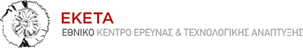 https://www.certh.gr/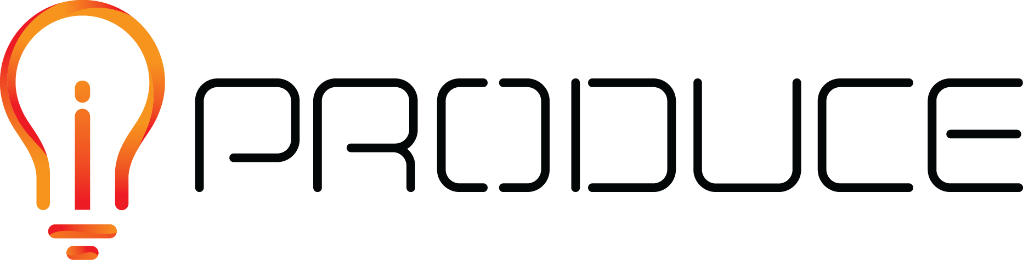 ΑΠΟΠΟΙΗΣΗ ΕΥΘΥΝΩΝΑυτό το έγγραφο περιέχει πληροφορίες και υλικό που αποτελεί πνευματική ιδιοκτησία της κοινοπραξίας του έργου iPRODUCE και δεν επιτρέπεται η αναπαραγωγή ή η αντιγραφή χωρίς συγκατάθεση.© Οι πληροφορίες και το υλικό που περιλαμβάνονται σε αυτό το έγγραφο αποτελούν ευθύνη των συγγραφέων και δεν αντικατοπτρίζουν απαραίτητα τη θέση της Ευρωπαϊκής Ένωσης. Ούτε τα θεσμικά όργανα και οι οργανισμοί της Ευρωπαϊκής Ένωσης, ούτε οποιοδήποτε πρόσωπο που ενεργεί εκ μέρους της μπορεί να θεωρηθεί υπεύθυνο για τη χρήση που μπορεί να γίνει στις πληροφορίες και στο υλικό που περιέχονται στο παρόν έγγραφο.© Κοινοπραξία έργου iPRODUCE, 2020-2022.Επιτρέπεται η αναπαραγωγή με την προϋπόθεση ότι γίνεται αναφορά στο παρόν έγγραφο και στους δημιουργούςiPRODUCE ● Συμφωνία Επιχορήγησης: 870037 ● Δράση Καινοτομίας ● 2020 – 2022 | Διάρκεια: 36 μήνεςΘέμα: DT-FOF-05-2019: Ανοιχτή Καινοτομία για συνεργατική μηχανική παραγωγής (IA)(Topic: DT-FOF-05-2019:  Open Innovation for collaborative production engineering (IA))